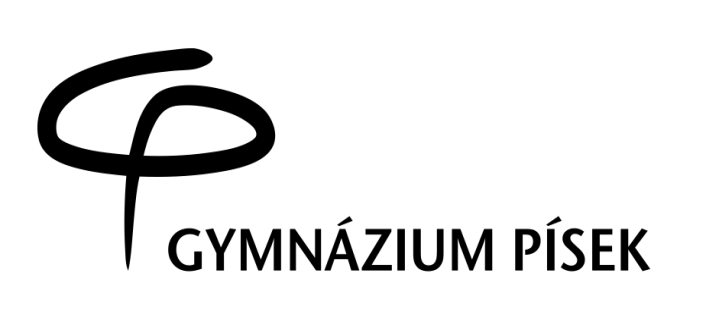 Výzva k podání nabídekPísku dne 22.3.2017                                                                                Mgr. Petr Pícha  ředitel školyPřílohy:Příloha č. 1 – Čestné prohlášení o splnění základních kvalifikačních předpokladůPříloha č. 2 – Rámcová dohodaPříloha č. 3 – Krycí listPředmět zakázky: (služba/dodávka/stavební práce)Autobusová doprava.Datum vyhlášení zakázky:22.3.2017Název zadavatele:Gymnázium, Písek, Komenského 89Sídlo zadavatele:Písek, Komenského 89/20Osoba oprávněná jednat jménem zadavatele, vč. kontaktních údajů (telefon a emailová adresa)Mgr. Petr Pícha382 213 217picha.petr@gymna-pi.czIČ zadavatele:60869020DIČ zadavatele:CZ60869020Kontaktní osoba zadavatele, vč. kontaktních údajů (telefon a emailová adresa):Bc. Andrea Šmidmajerová382 214 913, 739 030 842smidmajerova.andrea@gymna-pi.czLhůta pro podávání nabídek (data zahájení a ukončení příjmu, vč. času)Zahájení – 29.3.2017Ukončení - 31.3.2017 v 10.00 hodinPopis předmětu zakázky:Předmětem zakázky je autobusová doprava pro studenty a pedagogický doprovod Gymnázia Písek na území ČR a Evropy po dobu maximálně 4 let.Předpokládaná hodnota zakázky v Kč max:497 500,- Kč bez DPH/1 kalendářní rok, 1 990 000,- Kč bez DPH/4 kalendářní roky - maximální cenaNabídky převyšující tuto částku budou vyřazeny z dalšího hodnocení.Typ zakázky:Rámcová dohoda dle § 131 a následujících zákona č. 134/2016 Sb., o zadávání veřejných zakázekMísto plnění veřejné zakázky:Česká republika a EvropaProhlídka místa plnění:Lhůta dodání (zpracování zakázky)/ časový harmonogram plnění/ doba trvání zakázkyHarmonogramLhůta pro podání nabídek končí dnem 31.3.2017 v 10.00 hodin včetně, nabídky dodané po tomto termínu budou vyřazeny, nebudou dále hodnoceny.Výběr dodavatele provede jmenovaná hodnotící komise 31.3.2017 v 10.15 hodin, písemné oznámení o výsledku bude doručeno všem uchazečům do 7.4.2017.Rámcová dohoda bude uzavřena s jedním účastníkem zadávacího řízení, bude podepsána do 7 dnů ode dne výběru dodavatele.Místo pro podání nabídky:Gymnázium, Písek, Komenského 89sekretariát, 1. patro, č. dveří 109Hodnotící kritéria:Nejnižší nabídková cena bez DPHPožadavek na prokázání splnění základní kvalifikace dodavatele:Základní kvalifikační předpoklady dle § 74 a 75 zákona č. 134/2016 Sb., o zadávání veřejných zakázekna přiložený formulář – viz. příloha č. 1 Požadavek na uvedení kontaktní osoby uchazeče:Uchazeč ve své nabídce uvede kontaktní osobu ve věci zakázky, její telefon a e-mailovou adresu.Požadavek na formu nabídky:Nabídka musí být zadavateli podána v písemné formě. Nabídka musí být zpracována v českém jazyce.               Nabídka musí být dodána v neporušené obálce s adresou zadavatele a dodavatele a nápisem „NEOTVÍRAT – výběrové řízení – Autobusová doprava studentů Gymnázia Písek“.Podmínky a požadavky na zpracování nabídky:Součástí nabídky každého uchazeče bude – doklad prokazující splnění základních kvalifikačních předpokladů – příloha č. 1podepsaný závazný návrh rámcové dohody v písemné formě – příloha č. 2krycí list nabídky – příloha č. 3Další podmínky pro plnění zakázky:Zadavatel si vyhrazuje právo zrušení výzvy – zadávacího řízení v souladu s § 127 zákona č. 134/2016 Sb., o zadávání veřejných zakázek.Zadavatel si vyhrazuje právo zadávací řízení před jeho ukončením zrušit, a to i bez udání důvodu. Náklady spojené s podáním nabídky zadavatel nehradí.V případě mimořádně nízké ceny je na základě výzvy zadavatele uchazeč povinen provést písemný rozklad cenové nabídky.